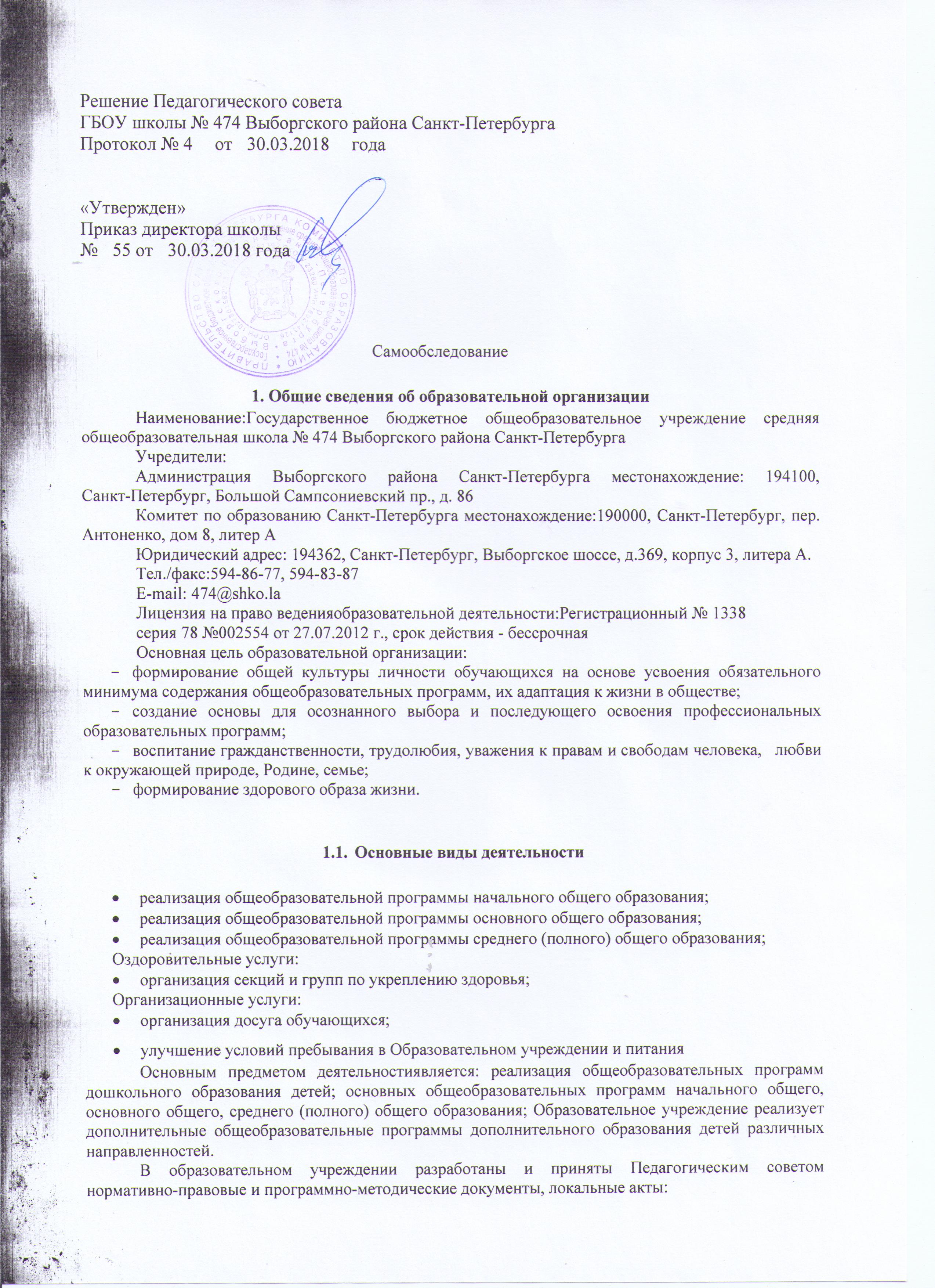 Устав школы;Программа развития школы;Основная образовательная программа начального общего образования "XXI Век"-4 классы; «Школа России» -1-3 классы;Программа информатизации школы;Учебный план ГБОУ школа № 474;Правила внутреннего распорядка для обучающихся ГБОУ школы № 474 Выборгского района Санкт-Петербурга; Кодекс этики сотрудников ГБОУ школа № 474;Правила приема граждан на обучение по образовательным программам начального общего, основного общего и среднего общего образования ;Положение о порядке и условиях осуществления перевода обучающихся из (в) ГБОУ школа № 474 в другие организации (из других организаций), осуществляющие образовательную деятельность по образовательным программам соответствующих уровня и направленности ;Положение о педагогическом совете;Положение о Рабочей программе по учебному предмету;Положение о дежурном администраторе;Положение по антикоррупционной комиссии;Положение о заполнении , ведении и проверке дневников;Положение о классном родительском собрании;Положение о родительском собрании;Положение о постановке на внутришкольный учетобучающихся и снятии с него;Положение о внутришкольном контроле;Положение о требованиях к ведению классных журналов;Положение о порядке установления доплат и надбавок работникам;Положение о рабочей программе;Положение о методическом совете;Положение о библиотеке общеобразовательного учреждения;Положение о предметной школьной олимпиаде обучающихся;Положение о рабочей программе элективных курсов;Положение об электронном журнале;Положение об обеспечении внутренней системы оценки качества образования учреждения;Положение о школьной системе оценки качества образования;Положение о государственной итоговой аттестации за курс основного общего и среднего общего образования выпускников IX, XIклассв;Основная образовательная программа основного общего образования (6-9 классы);Основная образовательная программа среднего общего образования (10-11 классы);Положение о безотметочном оценивании курса ОРКСЭ;Положение о совете профилактики правонарушений;Положение о группе продленного дня;Положение о системе оценок, форме и порядке проведения промежуточной аттестации;Положение о комиссии по урегулированию споров между участниками образовательных отношений; Положение о конфликтной комиссии по вопросам разрешения споров между участниками образовательного процесса (экзаменационный период); Положение о порядке и основании перевода, отчисления и восстановления обучающихся;Положение о внутреннем школьном контроле качества образования;Положение об информационном сайте школы;Положение об использовании сети Интернет; Положение о предоставлении меры социальной поддержки по воспитанию и обучению на дому отдельных категорий детей в форме обучения на домуУправление ОУ осуществляется в соответствии с действующим законодательством и настоящим Уставом.Формами самоуправления Образовательного учреждения являются Общее собрание работников Образовательного учреждения, Педагогический совет Образовательного учреждения.2. Организация учебного процессаОрганизация образовательного процесса, продолжительность и сроки обучения на каждой возрастной ступени регламентируется учебным планом (разбивка содержания образовательной программы по учебным курсам, дисциплинам и годам обучения), годовым календарным учебным графиком, согласованным с Учредителем, и расписанием занятий, которые разрабатываются и утверждаются Образовательным учреждением самостоятельно.Образовательный процесс осуществляется с учетом учебного плана, разрабатываемого Образовательным учреждением самостоятельно с учетом Базисного учебного плана общеобразовательных учреждений РФ или Примерных учебных планов общеобразовательных учреждений Санкт-Петербурга, и регламентируется расписанием занятий. Учебный план, разрабатываемый Образовательным учреждением, обсуждается и принимается на собрании Педагогического совета Образовательного учреждения, согласуется с Учредителем и государственным органом санитарно-эпидемиологического надзора, утверждается приказом директора Образовательного учреждения.Численный состав начальной школы: 127 учащихсяЧисленный состав основной школы:  187 учащихсяЧисленный состав средней школы:   46  учащихся2.1. Контингент обучающихсяКоличество обучающихся  360 человек;Возраст обучающихся 6,5 -17 лет; Количество учебных 13 классовТаблица 1. Распределение обучающихся по классам2.2. Режим работы образовательной организацииРежим работы установлен на основеУстава ОУУчебный год начинается 1 сентября, заканчивается 25 мая.Начало 2017-2018 учебного года - 01 сентября 2017 года.Окончание учебного года - 25 мая 2017 годаПродолжительность учебной недели - 6 дней (понедельник - суббота) Продолжительность учебного года - 34 недель.   Режим работы:понедельник – пятница с 8.00 часов до 19.00 часов  суббота -  с 10.00 часов до 15.00 часов.осенние каникулы - 30.10.2017 - 07.11.2017  (9 дней);зимние каникулы -  28.12.2017 - 10.01.2018  (14 дней);весенние каникулы - 24.03.2017 - 01.04.2018 (9 дней).Дополнительные каникулы для первоклассников - с 05.02.2018 по 11.02.20182.3. Учебный план образовательной организации на 2017-2018 учебный годПояснительная записка к учебным планам на 2017 - 2018 учебный год Государственного бюджетного общеобразовательного учреждения средней общеобразовательной школы № 474 Выборгского района Санкт-Петербурга.Общие положения                                                          Общие положения1.1. Учебный план – документ, который определяет перечень, трудоемкость, последовательность и распределение по периодам обучения учебных предметов, курсов, дисциплин (модулей), практики, иных видов учебной деятельности и формы промежуточной аттестации обучающихся.1.2. Учебный план государственного бюджетного образовательного учреждения средней общеобразовательной школы № 474 Выборгского районаСанкт-Петербурга   реализующего основные общеобразовательные программы начального общего, основного общего и среднего общего образования формируются в соответствии с требованиями:Федерального Закона от 29.12.2012 № 273-ФЗ «Об образовании в Российской Федерации»;Федерального базисного учебного плана, утвержденного приказом Министерства образования Российской Федерации от 09.03.2004 № 1312 (далее – ФБУП-2004);Федерального компонента государственных образовательных стандартов общего образования, утвержденного приказом Министерства образования Российской Федерации 
от 05.03.2004 № 1089 «Об утверждении федерального компонента государственных образовательных стандартов начального общего, основного общего и среднего (полного) общего образования» (далее – ФКГОС) (для VIII-XI (XII) классов);Федерального государственного образовательного стандарта начального общего образования, утвержденного приказом Министерства образования и науки Российской Федерации от 06.10.2009 № 373 (далее – ФГОС начального общего образования);Федерального государственного образовательного стандарта основного общего образования, утвержденного приказом Министерства образования и науки Российской Федерации от 17.12.2010 № 1897 (далее – ФГОС основного общего образования) 
(для V-VII классов образовательных организаций, а также для VIII-IX классов образовательных организаций, участвующих в апробации ФГОС основного общего образования в 2017/2018 учебном году);Порядка организации и осуществления образовательной деятельности по основным общеобразовательным программам – образовательным программам начального общего, основного общего и среднего общего образования, утвержденного приказом Министерства образования и науки Российской Федерации от 30.08.2013 № 1015;федерального перечня учебников, рекомендуемых к использованию при реализации имеющих государственную аккредитацию образовательных программ начального общего, основного общего, среднего общего образования, утвержденного приказом Министерства образования и науки Российской Федерации от 31.03.2014 № 253;перечня организаций, осуществляющих выпуск учебных пособий, которые допускаются к использованию при реализации имеющих государственную аккредитацию образовательных программ начального общего, основного общего, среднего общего образования, утвержденного приказом Министерства образования и науки Российской Федерации от 09.06.2016 № 699;Санитарно-эпидемиологических требований к условиям и организации обучения 
в общеобразовательных учреждениях, утвержденных постановлением Главного государственного санитарного врача Российской Федерации от 29.12.2010 № 189 (далее – СанПиН 2.4.2.2821-10);распоряжения Комитета по образованию от 14.03.2017 № 838-р «О формировании календарного учебного графика государственных образовательных учреждений Санкт-Петербурга, реализующих основные общеобразовательные программы, в 2017/2018 учебном году»;Инструктивно-методическое письмо ИМП Комитета по образованию от 24.03.2017 № 03-28-1493/17-0-0 «О формировании учебных планов образовательных организаций СПб, реализующих основные образовательные программы, на 2017/2018 учебный год»;распоряжения Комитета по образованию от 20.03.2017 № 931-р «О формировании учебных планов государственных образовательных учреждений Санкт-Петербурга, реализующих основные общеобразовательные программы, на 2017/2018 учебный год»;распоряжения Комитета по образованию от 19.06.2017 г. № 2063 – р « О внесении изменения в распоряжение Комитета по образованию от 20.03. . № 931-р»          1.3. Учебный план является частью образовательной программы государственного бюджетного образовательного учреждения средней общеобразовательной школы № 474 Выборгского района Санкт-Петербурга.Государственное бюджетное образовательное учреждение средняя общеобразовательная школа № 474 Выборгского района Санкт-Петербурга разрабатывает образовательные программы в соответствии с ФГОС и с учетом соответствующих примерных основных образовательных программ.Учебный план государственного бюджетного образовательного учреждения средней общеобразовательной школы № 474 Выборгского района Санкт-Петербурга на 2017/2018учебный год обеспечивает выполнение гигиенических требований к режиму образовательного процесса, установленных СанПиН 2.4.2.2821-10 «Санитарно-эпидемиологические требования к условиям и организации обучения в общеобразовательных учреждениях», утвержденных постановлением Главного государственного санитарного врача Российской Федерации от 29.12.2010 № 189 (далее – СанПиН 2.4.2.2821-10), и предусматривает:- 4-летний нормативный срок освоения образовательных программ начального общего образования для I-IV классов;- 5-летний нормативный срок освоения образовательных программ основного общего образования для V-IX классов;- 2-летний нормативный срок освоения образовательных программ среднего общего образования для X-XI классов.1.4. Устанавливается следующая продолжительность учебного года:- I класс – 33 учебные недели;- II-IV классы – не менее 34 учебных недель;- V-IX классы – не менее 34 учебных недель (не включая летний экзаменационный период в IX классах);- X-XI  классы – не менее 34 учебных недель (не включая летний экзаменационный период в XI  классах и проведение учебных сборов по основам военной службы). Учебный год в общеобразовательной организации начинается 01.09.2017.   Учебный год в общеобразовательной организации делится на четверти, являющиеся периодами, по итогам которых во II- IX классах  выставляются отметки.        Учебный год в X-XI классах делится на полугодия, по итогам которых выставляются отметки. (Положение о промежуточной аттестации ГБОУ школы № 474 Выборгского района Санкт-Петербурга. Приказ № 156 от 29.08.2015 г.. Положение о государственной итоговой аттестации за курс общего и среднего общего образования выпускных IX-XI классов. Приказ  № 156 от 29.08.2015 г.)Для профилактики переутомления обучающихся в годовом календарном учебном плане предусмотрено равномерное распределение периодов учебного времени и каникул.Каникулы проводятся в следующие сроки: осенние – с 30.10.2017 г. по 07.11.2017 г.; зимние – с 28.12.2017 г. по 10.01.2018 г.; весенние – с 24.03.2018 г. по 01.04.2018 г. Дополнительные каникулы для 1 класса с 05.02.2018 г. по 11.02.2018 г. (Распоряжение  Комитета по образованию правительства Санкт-Петербурга № 838-р от 14.03.2017 г.  «О формировании календарного учебного графика образовательных учреждений Санкт-Петербурга, реализующих основные общеобразовательные программы, в 2017-2018 учебном году»)  Количество часов, отведенных на освоение обучающимися учебного плана государственного бюджетного образовательного учреждения средней общеобразовательной школы № 474 Выборгского района Санкт-Петербурга., состоящего из обязательной части и части, формируемой участниками образовательного процесса, в совокупности не превышает величину недельной образовательной нагрузки, установленную 
СанПиН 2.4.2.2821-10. Организация профильного обучения в X-XI классах 
не приводит к увеличению образовательной нагрузки. Выбору профиля обучения предшествует профориентационная работа.Образовательная недельная нагрузка равномерно распределена 
в течение учебной недели, при этом объем максимальной допустимой нагрузки в течение дня  составляет:- для обучающихся I классов – не должен превышать 4 уроков и один день в неделю – не более 5 уроков, за счет урока физической культуры;- для обучающихся II-IV классов – не более 5 уроков;- для обучающихся V-VI классов – не более 6 уроков;- для обучающихся VII-XI (XII) классов – не более 7 уроков.Расписание звонков 1 класс сентябрь-декабрь.Расписание звонков 1 класс январь-майРасписание звонков 2-11 классы сентябрь-май.Расписание уроков составляется отдельно для обязательных и факультативных занятий. Факультативные занятия планируются на дни с наименьшим количеством обязательных уроков. Между началом факультативных занятий и последним уроком устраивается перерыв продолжительностью не менее 45 минут.Объем домашних заданий (по всем предметам) не превышает затраты времени на его выполнение (в астрономических часах): во II-III классах – 1,5 ч., в IV-V классах – 2 ч., в VI-VIII классах – 2,5 ч., в IX-XI классах – до 3,5 ч.1.5. Обучение в первых классах осуществляется с соблюдением следующих дополнительных требований:- учебные занятия проводятся по 5-дневной учебной неделе и только в первую смену;- использование «ступенчатого» режима обучения в первом полугодии (в сентябре, октябре – по 3 урока в день по 35 минут каждый, в ноябре-декабре – по 4 урока по 35 минут каждый; январь-май – по 4 урока по 40 минут каждый);- для посещающих группу продленного дня организовано горячее питания, прогулки и подвижные игры на воздухе в течение дня, не более 2х раз общей длительности 2,5-3 часа;-   обучение проводится без балльного оценивания знаний обучающихся и домашних заданий;- дополнительные недельные каникулы в середине третьей четверти. 
Использование «ступенчатого» режима обучения в первом полугодии осуществляется следующим образом. В сентябре-октябре проведение четвертого урока 
и один раз в неделю пятого урока (всего 41 урок) проводятся в нетрадиционной форме: целевые прогулки, экскурсии, уроки-театрализации. Уроки в нетрадиционной форме распределены в рамках учебного плана следующим образом: 21 урок физической культуры и 20 других урока в нетрадиционной форме (4-5 экскурсий 
по окружающему миру, 3-4 экскурсии по изобразительному искусству, 
4-6 нетрадиционных занятий по технологии; 4-5 уроков-театрализаций по музыке, 
6-7 уроков-игр и экскурсий по математике (кроме уроков русского языка и литературного чтения)).Режим работы по шестидневной учебной неделе (8-11классы) государственного бюджетного образовательного учреждения средней общеобразовательной школы № 474 Выборгского района Санкт-Петербурга определяется  в соответствии с СанПиН 2.4.2.2821-10.В первом классе пятидневная учебная неделя, во II-VII классах обучение в условиях пятидневной учебной недели (при соблюдении гигиенических требований к максимальным величинам недельной образовательной нагрузки согласно СанПиН 2.4.2.2821-10).1.6. В целях реализации основных общеобразовательных программ в соответствии 
с образовательной программой  государственного бюджетного образовательного учреждения средней общеобразовательной школы № 474 Выборгского района Санкт-Петербурга       осуществляется деление классов на две группы при проведении учебных занятий по «Иностранному языку» (II-XI  классы), «Технологии» (V-XI  классы), «Физической культуре» (X-XI  классы), а также по «Информатике и ИКТ».
при наполняемости классов 25 и более человек.Деление IX классов на группы при организации предпрофильной подготовки.При составлении учебного плана государственного бюджетного образовательного учреждения средней общеобразовательной школы № 474 Выборгского района Санкт-Петербурга. индивидуальные, групповые, факультативные занятия учитываются при определении максимально допустимой аудиторной нагрузки обучающихся согласно СанПиН 2.4.2.2821-10.Для детей с ограниченными возможностями здоровья в Государственном бюджетном образовательном учреждение средняя общеобразовательная школа № 474 Выборгского района Санкт-Петербурга разрабатываются индивидуальные учебные планы с участием самих обучающихся и их родителями (законными представителями).1.7.Государственное бюджетное образовательное учреждение средняя общеобразовательная школа № 474 Выборгского района Санкт-Петербурга. для использования при реализации образовательных программ выбирает:учебники из числа входящих в федеральный перечень учебников, рекомендуемых 
к использованию при реализации имеющих государственную аккредитацию образовательных программ начального общего, основного общего, среднего общего образования (приказ Минобрнауки России от 31.03.2014 № 253);учебные пособия, выпущенные организациями, входящими в перечень организаций, осуществляющих выпуск учебных пособий, которые допускаются к использованию 
при реализации имеющих государственную аккредитацию образовательных программ начального общего, основного общего, среднего общего образования.(приказ Минобрнауки России от 14.12.2009 г. № 723)Норма обеспеченности образовательной деятельности учебными изданиями определяется исходя из расчета:не менее одного учебника в печатной и (или) электронной форме, достаточного 
для освоения программы учебного предмета на каждого обучающегося по каждому учебному предмету, входящему в обязательную часть учебного плана основных общеобразовательных программ;не менее одного учебника в печатной и (или) электронной форме или учебного пособия, достаточного для освоения программы учебного предмета на каждого обучающегося по каждому учебному предмету, входящему в часть, формируемую участниками образовательных отношений, учебного плана основных общеобразовательных программ.          Перечень УМК прописан в образовательной программе Государственного бюджетного образовательного учреждения средняя общеобразовательная школа № 474 Выборгского района Санкт-Петербурга.   1.8. Учебная нагрузка педагогических работников определяется с учетом количества часов по учебным планам, рабочим программам учебных предметов, образовательным программам в соответствии с приказом Министерства образования и науки Российской Федерации от 22.12.2014 № 1601 «О продолжительности рабочего времени (нормах часов педагогической работы за ставку заработной платы) педагогических работников и о порядке определения учебной нагрузки педагогических работников, оговариваемой в трудовом договоре».При определении учебной нагрузки педагогических работников учитывается вся учебная нагрузка, предусмотренная образовательной программой образовательной организации. Нагрузка педагогических работников, ведущих занятия в рамках внеурочной деятельности, при тарификации педагогических работников устанавливается 
как педагогическая нагрузка по основной должности. Оплата труда педагогических работников, ведущих занятия в рамках внеурочной деятельности, устанавливается с учетом всех коэффициентов конкретного педагогического работника.                          2. Начальное общее образование2.1. Годовой учебный план для I-IV классов                              2.2  Недельный учебный план для I-IV классовПримечание к пунктам 2.1 и 2.2:Учебный план начального общего образования и является основным организационным механизмом реализации основной образовательной программы начального общего образования.Учебный план начального общего образования обеспечивает введение в действие 
и реализацию требований ФГОС начального общего образования, определяет общий объем нагрузки и максимальный объем аудиторной нагрузки обучающихся, состав 
и структуру обязательных предметных областей по классам (годам обучения).Количество учебных занятий за 4 учебных года не может составлять менее 2904 часов и более 3345 часов.
             Для реализации образовательной программы 1-4 классов отводится один час в неделю на изучение учебного предмета – русский язык. В учебный план IV класса включен учебный предмет «Основы религиозных культур и светской этики» (далее – ОРКСЭ) 1 час в неделю (всего 34 часа). Целью учебного предмета ОРКСЭ является формирование у обучающегося мотиваций к осознанному нравственному поведению, основанному на знании и уважении культурных 
и религиозных традиций народа России, а также к диалогу с представителями других культур и мировоззрений. Учебный предмет является светским. Выбор модулей: «Основы светской этики» и «Основы мировых и религиозных культур», изучаемых  в рамках учебного предмета ОРКСЭ, осуществлен родителями (законными представителями) обучающихся. Выбор зафиксирован протоколом родительского собрания и письменными заявлениями родителей. На базе IV класса сформированы две группы.           « Основы безопасности жизнедеятельности» изучается модульно в учебном предмете  «Окружающий мир».                              Курс «Информатика и ИКТ» или модуль в учебном предмете “Технология” в начальной школе  не изучается.                           3. Основное общее образование 3.1. Годовой учебный план ГБОУ школы № 474, реализующий образовательную программу основного общего образования в соответствии с требованиями ФГОС основного общего образования в V-VII классах                                3.2. Годовой учебный план для V-VII классов                             3.3. Недельный учебный план для V-VII классовПримечание к пунктам 3.2 и 3.3:       Учебный план основного общего образования обеспечивает введение в действие 
и реализацию требований ФГОС основного общего образования, определяет общий объем нагрузки и максимальный объем аудиторной нагрузки обучающихся, состав и структуру обязательных предметных областей по классам (годам обучения).Учебный план предусматривает возможность введения учебных курсов, обеспечивающих образовательные потребности и интересы обучающихся.          Учебный план устанавливает соотношение между федеральным компонентом, региональным компонентом и компонентом общеобразовательного учреждения. Федеральный компонент учебного плана определяет количество учебных часов 
на изучение учебных предметов федерального компонента государственного стандарта общего образования. Перечень учебных предметов и минимальное количество учебных часов, отведенное на изучение учебных предметов федерального компонента государственного стандарта общего образования, являются обязательными.Учебный предмет «Математика» в VII классе реализуется учебными предметами «Алгебра» и «Геометрия».Часы, отведенные в V-VII классах на преподавание учебного предмета «Искусство (Музыка и ИЗО)», проводится отдельно (ИЗО – 1 час, Музыка – 1 час). Часть учебного плана, формируемая участниками образовательных отношений, определяет время, отводимое на изучение содержания образования, обеспечивающего реализацию интересов и потребностей обучающихся, их родителей (законных представителей), педагогического коллектива образовательной организации.Часть учебного плана, формируемая участниками образовательных отношений, предусматривает изучение учебного предмета «Обществознание» в V классе образовательной организации используя 1 час в неделю части учебного плана. Также изучается в V-VII классах учебный предмет «Основы безопасности жизнедеятельности» в целях формирования современной культуры безопасности жизнедеятельности и убеждения в необходимости безопасного и здорового образа жизни. На изучение учебного предмета «Иностранный язык» предусмотрено на базовом уровне 3 часа в неделю.Изучение учебного курса «История и культура Санкт-Петербурга» в V-VI классах 
организовано в рамках внеурочной деятельности ГБОУ школы № 474.  Изучение учебного предмета «История и культура Санкт-Петербурга» в VII классе осуществляется за счет регионального компонента  1 час в неделю (34 часа в год).Изучение учебного предмета «Технология» призвано обеспечивать активное использование знаний, полученных при изучении других учебных предметов; формирование и развитие умений выполнения учебно-исследовательской и проектной деятельности; формирование представлений о социальных и этических аспектах научно-технического прогресса. Таким образом, при изучении учебного предмета «Технология» значительная роль отводится методу проектной деятельности, решению творческих задач, моделированию и конструированию. Предметная область «Основы духовно-нравственной культуры народов России» (далее – предметная область ОДНКНР) в соответствии с ФГОС основного общего образования должна обеспечить, в том числе, знание основных норм морали, культурных традиций народов России, формирование представлений об исторической роли традиционных религий и гражданского общества в становлении российской государственности.Предметная область ОДНКНР является логическим продолжением предметной области (учебного предмета) ОРКСЭ. В рамках предметной области ОДНКНР возможна реализация учебных предметов, учитывающих региональные, национальные и этнокультурные особенности народов Российской Федерации, которые обеспечивают достижение следующих результатов:воспитание способности к духовному развитию, нравственному самосовершенствованию; воспитание веротерпимости, уважительного отношения 
к религиозным чувствам, взглядам людей или их отсутствию;знание основных норм морали, нравственных, духовных идеалов, хранимых 
в культурных традициях народов России, готовность на их основе к сознательному самоограничению в поступках, поведении, расточительном потребительстве;формирование представлений об основах светской этики, культуры традиционных религий, их роли в развитии культуры и истории России и человечества, в становлении гражданского общества и российской государственности;понимание значения нравственности, веры и религии в жизни человека, семьи 
и общества;формирование представлений об исторической роли традиционных религий 
и гражданского общества в становлении российской государственности.Предметная область ОДНКНР  реализуется через включение в рабочие программы учебных предметов тем, содержащих вопросы духовно-нравственного воспитания.включение занятий по предметной области ОДНКНР во внеурочную деятельность 
в рамках реализации Программы воспитания и социализации обучающихся           Библиотечный фонд ГБОУ школы № 474 укомплектован печатными 
и (или) электронными учебными изданиями (включая учебники и учебные пособия), методическими и периодическими изданиями по всем входящим в реализуемые образовательные программы учебным предметам, курсам, дисциплинам (модулям)3.4 Учебный план ГБОУ школы № 474, реализующий образовательные программы основного общего образования на основе федерального компонента государственных образовательных стандартов общего образования в VIII-IX классахГодовой учебный план для VIII-IXклассов                              3.6. Недельный учебный план для VIII-IX классовПримечание к пунктам 3.5 и 3.6 Учебный план для VIII-IX классов составлен на основе ФБУП-2004. 
В ФБУП-2004 устанавливается соотношение между федеральным компонентом, региональным компонентом и компонентом образовательной организации. Федеральный компонент учебного плана определяет количество учебных часов на изучение учебных предметов федерального компонента государственного стандарта общего образования.Перечень учебных предметов и минимальное количество учебных часов, отведенное 
на изучение учебных предметов федерального компонента государственного стандарта общего образования, являются обязательными Учебный предмет «Математика» в VIII-IX классах реализован учебными предметами «Алгебра» и «Геометрия». В VIII-IX классах образовательных организаций на изучение учебного предмета «Иностранный язык» предусмотрено на базовом уровне 3 часа в неделю.В VIII-IX классах изучается интегрированный курс «Искусство» (34 часа в год). Приказом Минобрнауки России от 31.03.2014 № 253 определены учебники, которые используются при изучении учебного предмета «Искусство» в VIII-IX классах.В рамках обязательной технологической подготовки обучающихся VIII класса 
для обучения графической грамоте и элементам графической культуры в рамках учебного предмета «Технология» изучается  раздел «Черчение и графика» (в том числе 
с использованием ИКТ). Учебные предметы «Физика» (1 час в неделю), «Химия» (1 час в неделю) в  VIII классе являются компонентом ОО.          При формировании учебного плана ГБОУ школа № 474 выбирала элективные учебные предметы, которые имеют программу и обеспечена учебными пособиями. Часы учебного предмета «Технология» в IX классе передаются в компонент ОО.Перечень элективных курсов, предложенных обучающимся 9 класса:Элективные курсы, выбранные обучающими из предложенных: «Решение экспериментальных и качественных задач по физике» (1 час),  «Подготовка к ОГЭ по химии» (1час)Элективные курсы в 9 классе идут без бального оценивания.Региональным компонентом учебного плана является:изучение учебного предмета «История и культура Санкт-Петербурга» в VIII-IX классах как отдельного учебного предмета;изучение учебного предмета «Основы безопасности жизнедеятельности» в IX классах как отдельного учебного предмета;изучение учебных предметов «Алгебра» и «Геометрия»  в VIII-IX классах (всего 1 час в неделю в VIII классе и 1 час в неделю 
в IX классе), «Русский язык» в VIII-IX классах. 4. Среднее общее образование4.1. Учебный план образовательных организаций для X-XI классов реализует модели универсального (непрофильного) обучения предметных областей основной образовательной программы среднего общего образования.Примерный учебный план для X-XI классов составлен на основе ФБУП-2004 
и устанавливает соотношение между федеральным компонентом, региональным компонентом и компонентом образовательной организации. Федеральный компонент учебного плана представляет совокупность базовые общеобразовательные учебные предметы. Базовые общеобразовательные учебные предметы – учебные предметы федерального компонента, направленные на завершение общеобразовательной подготовки обучающихся. Региональным компонентом и компонентом образовательной организации учебного плана является определение дополнительного времени на изучение учебного предмета «Русский язык» в X-XI  классах (1 час в неделю в каждом классе) и «История» (1 час в неделю в каждом классе). Второй час регионального компонента учебного плана используется для изучения предмета «Алгебра». Часы компонента образовательной организации, используются 
для увеличения количества часов, отведенных на преподавание базовых учебных предметов федерального компонента; преподавания элективных учебных предметов.Элективные учебные предметы – обязательные учебные предметы по выбору обучающихся из компонента образовательной организации. Элективные учебные предметы выполняют три основных функции:развитие содержания одного из базовых учебных предметов, что позволяет получать дополнительную подготовку для сдачи единого государственного экзамена;удовлетворение познавательных интересов обучающихся в различных сферах человеческой деятельности.При формировании учебного плана образовательная организация выбирала элективные учебные предметы, которые имеют программу и обеспечены учебниками и (или) учебными пособиями, а также электронными учебными пособиями из указанных в п.1.8 настоящих рекомендаций. Элективные курсы в 10, 11 классах идут без бального оценивания.Перечень элективных курсов, предложенных обучающимся 10,11 классов:Элективные курсы, выбранные обучающимися 10 класса:«Жанры сочинений» - 1 час, «Биология в задачах» - 1 час, «Методы и решение задач по физике» - 1 час, «Решение расчетных задач по химии» - 1 час.Элективные курсы, выбранные обучающимися 11 класса: «Физика. Подготовка к ЕГЭ» - 1 час, «Слово-образ-смысл филологический анализ литературного произведения» - 1 час, «Алгебра и начала анализа. Подготовка к ЕГЭ» – 1 час.4.2. Учебный план среднего общего образования 10 класс                          4.2  Учебный план общего среднего образования 11 классПримечание к п. 4.2:Обязательные для изучения учебные курсы «Всеобщая история» и «История России» в учебном плане и в классном журнале записываются под одним общим названием учебного предмета «История», без разделения на отдельные страницы. Интегрированный учебный предмет «Обществознание (включая экономику и право)» (2 часа в неделю) на базовом уровне включает разделы «Экономика» и «Право», которые преподаются  в составе данного учебного предмета.Изучение естественнонаучных предметов в X-XI  классах обеспечено отдельными учебными предметами «Физика», «Химия», «Биология»: на базовом уровне учебные предметы «Химия» и «Биология» изучаются по 1 часу в неделю (всего 68 часов каждый), учебный предмет «Физика» – 2 часа в неделю (всего 136 часов). Дополнительные часы используется  из компонента образовательной организации.Изучение учебных предметов «География», «Искусство (МХК)», «Технология» входит в федеральный компонент. Предмет «География» изучается в X классе – 2 часа в неделю (всего 68 часов). Дополнительный час используется из компонента образовательной организации.Для изучения предмета «Алгебра» в X-XI классах используются часы из компонента образовательной организации.Изучение учебного предмета «Основы безопасности жизнедеятельности» в X-XI  классах является обязательны2.4. Сведения об образовательных программахОбразовательная программа является нормативно-управленческим документом ГБОУ школы №474 Выборгского района Санкт-Петербурга, характеризует специфику содержания образования и особенности организации учебно-воспитательного процесса. Программа разработана в соответствии с Нормативно-правовой базой:Закон РФ «Об образовании»;Закон РФ "О санитарно-эпидемиологическом   благополучии населения";Типовое положение об образовательном учреждении;приказ Министерства образования и науки Российской Федерации от 01.02.2012 № 74 «О внесении изменений     в федеральный базисный учебный план и примерные учебные планы для образовательных учреждений Российской Федерации, реализующих программы общего образования, утвержденные приказом Министерства образования Российской Федерации от 9 марта . № 1312Национальная образовательная инициатива «Наша новая школа», утвержденная Президентом РФ от  № Пр-271;- Федеральный закон № 83-ФЗ  «О внесении изменений в отдельные законодательные акты РФ в связи с совершенствованием правового положения государственных (муниципальных) учреждений»; - Федеральный государственный образовательный стандарт начального общего образования, утвержденный приказом Министерства образования и науки РФ от  № 373;- Федеральный государственный образовательный стандарт основного общего образования, утвержденный приказом Министерства образования и науки РФ от 17.12.2010 г. № 1897;- План действий по модернизации общего образования на 2011–2015 гг., утвержденный Распоряжением Правительства РФ от  № 1507-р; - Концепции долгосрочного социально-экономического развития РФдо 2020 года;- Федеральная целевая программа развития образования на 2011-2015 гг.;- План мероприятий по модернизации общего образования, направленных на реализацию в 2011–2015 гг. Национальной образовательной инициативы «Наша новая школа» в Санкт-Петербурге, утвержденный Постановлением Правительства Санкт-Петербурга от  № 750;- Конвенция о правах ребёнка;- приказ Министерства образования  и науки Российской Федерации от 31.01.2012 № 69 «О внесении изменений в федеральный компонент государственных образовательных стандартов начального общего, основного общего и среднего (полного) общего образования, утверждённый приказом Министерства образования Российской Федерации от 05.03.2004 № 1089 государственного образовательного стандарта начального общего образования», учитывая распоряжения Комитета по образованию от 11.04.2012 г. № 1023-р«О формировании учебных планов образовательных учреждений Санкт-Петербурга, реализующих образовательные программы общего образования;Устав школы;Лицензия и аттестация образовательного учреждения.Образовательная программа школы – локальный  акт общеобразовательного учреждения - создана для реализации образовательного заказа государства, содержащегося в соответствующих документах, социального заказа родителей учащихся и самих учащихся, с учетом реальной социальной ситуации, материальных и кадровых возможностей школы.Образовательная программа школы создана с учетом примерных рекомендаций по формированию образовательной программы общеобразовательного учреждения.Образовательная программа школы рассчитана на 2011/2015 учебный год.Образовательная программа школы состоит из следующих разделов:Раздел 1. Информационная справка, которая содержит характеристику материальных и кадровых возможностей школы, обеспечивающих гарантии возможности достижения результатов образования.Раздел 2. Характеристика контингента обучающихся. Социальный заказ родителей учащихся, самих учащихся к образованию.Раздел 3. Перспективы развития школы в традиционных и инновационных, для школы, направлениях, пути решения, поставленных перед школой задач и ожидаемых результатов.2.5. Программы, реализуемые на платной основеПлатных услуг школа не оказывает.2.6. Результативность участия обучающихся в конкурсах УЧАСТИЕ В СОРЕВНОВАНИЯХ «ВЕСЁЛЫЕ СТАРТЫ» 1-4 КЛАССОВ1МЕСТО В ФЕСТИВАЛЕ «ЗДРАВСТВУЙ, ПАРГОЛОВО!» СРЕДИ ЧТЕЦОВУЧАСТИЕ В ВОЕННО-ПАТРИОТИЧЕСКОЙ ИГРЕ «ЗАРНИЦА» ПО ТЕМЕ «УЧАСТИЕ ВОЕННОСЛУЖАЩИХ В ПРЕДОТВРАЩЕНИИ И ЛИКВИДАЦИИ ЧС»УЧАСТИЕ ВО ВСЕРОСИЙСКИХ ОЛИМПИАДАХ «РУССКИЙ МЕДВЕЖЕНОК», «КЕНГУРУ»2 МЕСТО В ГОРОДСКОЙ ЛЫЖНОЙ ЭСТАФЕТЕ1 МЕСТО В РАйОННОМ  ТУРНИРЕ ПО НАСТОЛЬНОМУ ТЕННИСУПРИЗОВЫЕ МЕСТА ВО ВСЕРОССИЙСКИХ СОРЕВНОВАНИЯХ ПО ПРЫЖКАМ НА ЛЫЖАХ С ТРАМПЛИНА И ЛЫЖНОМУ ДВОЕБОРЬЮ3. Условия реализации образовательных программ3. Кадровое обеспечениеНа сегодняшний день школа укомплектована кадрами на 100%. Работу с детьми осуществляет квалифицированный коллектив, состоящий из 31 педагогический работник. В их числе: Почётный работник общего образования -1Награжденные Почетной грамотой Министерства Образования РФ – 5 человекВысшая категория -6 человекПервая категория – 8 человек4. Система оценки качестваСистема оценки качества образования базируется на принципах преемственности, объективности, открытости, прозрачности, справедливости, периодичности, объективности, валидности, надежности. В ОУ используется системы внутренней и внешней оценки (ОГЭ, ЕГЭ).С технологической точки зрения качество образования мы рассматриваем как совокупность следующих подсистем: качество научно-методической поддержки образовательного процесса;уровень профессионального роста учителя и качество преподавания;качество индивидуальных учебных и внеучебных достижений учащихся;качество системы мониторинга качества образования;качество управления образовательным процессом.       Оценивание качества образования предполагает наличие критерия или стандарта, с которым сравнивается объект оценивания для определения его относительной ценности. Стандарт – это степень или уровень требований, уровень совершенства или уровень достижений. Критерии оценки – это некоторый измеритель, определяющий ту или иную выраженность параметров, при этом они должны обладать следующими свойствами:  надежности (точность измерения),  валидности (позволяет выявить, действительно ли измеряется то, что необходимо измерить, а также являются ли  критерии конкретными и корректными, (т.е.  отображают ли они точно цель оценки и соответствуют ей), объективности.        Под моделью оценивания в исследовании понимается система значимых управляемых показателей, определяющих эффективность деятельности образовательной системы в целом, где свойство, качество системы не сводимо к сумме отдельных элементов, а обусловлено взаимодействием с субъектом управления и внешней средой.5. Информационно-методическая работаВсей методической работой школы занимаются заместители директора по УВР. Реализуют задачи методической работы, поставленные на учебный год;Направляют работу педагогического коллектива;Организуют внутришкольные   семинары,   взаимопосещения, конкурсы;Обобщают   и   внедряют   передовой   педагогический   опыт, осуществляют моральное стимулирование творчески работающих учителей;Организуют мониторинг знаний учеников и анализируют его итоги, определяют пути устранения пробелов в знаниях обучающихся;Организуют наставничество начинающих педагогов;Оказывают методическую помощь учителям в межаттестационный период и в период  аттестации;В школе сформированы 4 методических объединений: МО учителей начальных классов, МО учителей естественно – математического и гуманитарного цикла, МО классных руководителей.Мониторинг методической подготовки учителей показал, что 100 % педагогов знакомы с современными педагогическими технологиями. Большинство преподавателей применяют их на практике и готовы поделиться своим позитивным педагогическим опытом с коллегами.Для дальнейшего развития школы необходимо решить ряд педагогических задач:Развитие у обучающихся рефлексивных умений, умений самопознания и самооценки;Развитие умений жизненного целеполагания; Совершенствование организации деятельности учителя и учащихся через проектную деятельность;Совершенствование педагогического мастерства учителей, создание условий для исследовательской деятельности, обобщения передового педагогического опыта;Внедрение ИКТ для обучения, мониторинга качества образования, хранения и пополнения базы данных по обучающимся и сотрудникам школы;У школы имеется свой сайт –http://474pargolovo.ucoz.ru6. Информационное обеспечение образовательного процессаСоотношение   компьютер - учащийся  составляет  1 компьютер на 5,7 учащихся.7. Социальные связи  Государственное образовательное учреждение дополнительного образования детей Дом детского творчества «СОЮЗ» Выборгского района Санкт-Петербурга принимает на себя работу по оказанию следующих услуг:- обеспечение методическими материалами для проведения конкурсов, олимпиад, родительских собраний, классных часов и других мероприятий по профилактике детского дорожного-траспортного травматизма.- организация и оказание образовательных услуг и культурно-досуговой деятельности для учащихся школы в РОЦБДД «Перекресток» на базе ДДТ «Союз» по следующим программам:«Маленький Пешеход»В рамках договора учащиеся нашей школы принимают участие в районных и городских конкурсах: «Дорога и мы», «Безопасное колесо», «Дети за безопасность дорожного движения».Адрес:пр. Раевского, дом 5, корпус 2, тел./ факс 534 – 32- 41.
Адрес филиала: «Союз», пр. М. Тореза, д. 35, корп. 1, тел. 552-91-06 
e-mail:  unionddt@mail.ruГосударственное бюджетное образовательное учреждение дополнительного педагогического профессионального образования центр повышения квалификации специалистов Выборгского района Санкт-Петербурга «Информационно-методический Центр» (далее ГБОУ ИМЦ)оказание взаимных услуг, осуществление и обмен информацией, участие в совместных практических проектах и других видах совместной образовательной деятельности, не противоречащих законодательству.Адрес: 194214, Санкт-Петербург, Ярославский пр., д.728. Оснащенность образовательного процесса материально-техническим оборудованиемВ целом санитарно-гигиенические, материально-технические условия соответствуют целям и задачам образовательного процесса. В образовательном учреждении созданы условия,  в соответствии с СанПиНами. ОУ имеет систему оповещения при пожаре. Пришкольные территории благоустроены.  Учреждение имеет лицензию на образовательную деятельность, свидетельство об аккредитации.Школа функционирует в одном здании. Общее количество учебных кабинетов – 23кабинеты:  географии и биологии -1; физики и химии – 2;  информатики – 2; математики -3;  русского языка и литературы – 3, истории и обществознания -1 ИЗО и музыки– 1 иностранного языка – 2, ОБЖ – 1, начальной школы-4, кабинет ГПД, кабинет хореографии,  кабинет педагога-психолога , учительская, спортивный зал, столовая на 100 мест.9. Проблемы, выявленные по результатам самообследования1. Повышение качества образования, совершенствование системы внутренней оценки качества образования;2. Развитие международных связей, с целью формирования межкультурной компетенции учащихся;3. Повышения уровня компетентности преподавательского состава образовательного учреждения. 10. ПОКАЗАТЕЛИ ДЕЯТЕЛЬНОСТИПараллелиОбщ. Чел./Кл.Общ. Чел./Кл.1 кл.(1-4)3112 кл. (1-4)3213 кл. (1-4)3514 кл. (1-4)291Всего в начальной школе127 4   5 класс3216 класс   2817 класс5128 класс4529 класс301Всего в основной школе187710 класс31111 класс151Всего в средней школе462ВСЕГО В ШКОЛЕ36013ГПД1525№ урокаВремя- начало и конец урокаПеремены1.9.00-9.3520 минут2.9.55-10.3030 минут3.11.00-11.3530 минут4.12.05-12.4045 минут№ урокаВремя- начало и конец урокаПеремены1.9.00-9.4015 минут2.9.55-10.3525 минут3.11.00-11.4025 минут4.12.05-12.4540 минут№ урокаВремя- начало и конец урокаПеремены1.9.00-9.4510 минут2.9.55-10.4020 минут3.11.00-11.4520 минут4.12.05-12.5015 минут5.13.05-13.5015 минут6.14.05-14.5015 минут7.15.05-15.50Предметные областиУчебные предметыКоличество часов в годКоличество часов в годКоличество часов в годКоличество часов в годВсегоПредметные областиУчебные предметыIIIIIIIVВсегоРусский язык и литературное чтениеРусский язык132136136136540Русский язык и литературное чтениеЛитературное чтение132136136102506Иностранный языкИностранный язык(английский)686868204Математика 
и информатикаМатематика132136136136540Обществознание 
и естествознание (Окружающий мир)Окружающий мир (Человек, природа, общество)66686868270Основы религиозных культур и светской этикиОсновы религиозных культур и светской этики3434ИскусствоМузыка33343434135ИскусствоИзобразительное искусство33343434135ТехнологияТехнология (Труд)33343434135Физическая культураФизическая культура99102102102405Итого:6607487487482904Часть формируемая участниками образовательных  отношенийРусский язык33343434135Предельно допустимая аудиторная учебная нагрузка при 5-дневной учебной неделеПредельно допустимая аудиторная учебная нагрузка при 5-дневной учебной неделе6937827827823039Предметные областиУчебные предметыУчебные предметыКоличество часов в годКоличество часов в годКоличество часов в годКоличество часов в годВсегоПредметные областиУчебные предметыУчебные предметыIIIIIIIVВсегоРусский язык и литературное чтениеРусский языкРусский язык444416Русский язык и литературное чтениеЛитературное чтениеЛитературное чтение444315Иностранный языкИностранный язык(английский)Иностранный язык(английский)2226Математика 
и информатикаМатематикаМатематика444416Обществознание 
и естествознание (Окружающий мир)Окружающий мир (Человек, природа, общество)Окружающий мир (Человек, природа, общество)22228Основырелигиозных культур и светской этикиОсновы религиозных культур и светской этикиОсновы религиозных культур и светской этики11ИскусствоМузыкаМузыка11114ИскусствоИзобразительное искусствоИзобразительное искусство11114ТехнологияТехнология (Труд)Технология (Труд)11114Физическая культураФизическая культураФизическая культура333312Итого:Итого:2022222286Часть формируемая участниками образовательных  отношенийЧасть формируемая участниками образовательных  отношенийРусский язык11114Предельно допустимая аудиторная учебная нагрузка при 5-дневной учебной неделеПредельно допустимая аудиторная учебная нагрузка при 5-дневной учебной неделеПредельно допустимая аудиторная учебная нагрузка при 5-дневной учебной неделе2123232390Предметные областиУчебные предметыКоличество часов в годКоличество часов в годКоличество часов в годВсегоОбязательная частьОбязательная частьVVIVIIРусский язык 
и литератураРусский язык170204136510Русский язык 
и литератураЛитература10210268272Иностранные языкиИностранный язык102102102306Математика 
и информатикаМатематика170170      340      Математика 
и информатикаАлгебра102102Математика 
и информатикаГеометрия6868Математика 
и информатикаИнформатика3434Общественно-научные предметыИстория686868204Общественно-научные предметыОбществознание3434      68Общественно-научные предметыГеография343468     136Естественнонаучные предметыФизика6868Естественнонаучные предметыХимияЕстественнонаучные предметыБиология343434102ИскусствоМузыка343434     102ИскусствоИзобразительное искусство343434102ТехнологияТехнология686868204Физическая культура 
и основы безопасности жизнедеятельностиОсновы безопасности жизнедеятельностиФизическая культура 
и основы безопасности жизнедеятельностиФизическая культура102102102306Итого:91898610202924Региональный компонент и компонент ОУРегиональный компонент и компонент ОУОбществознаниеОбществознание3434История и культура Санкт-ПетербургаИстория и культура Санкт-Петербурга3434Основы безопасности жизнедеятельностиОсновы безопасности жизнедеятельности343434102Максимально допустимая недельная нагрузка при пятидневной учебной неделеМаксимально допустимая недельная нагрузка при пятидневной учебной неделе986102010883094Предметные областиУчебные предметыКоличество часов в неделюКоличество часов в неделюКоличество часов в неделюВсегоОбязательная частьОбязательная частьVVIVIIРусский язык 
и литератураРусский язык56415Русский язык 
и литератураЛитература332    8Иностранные языкиИностранный язык3339Математика 
и информатикаМатематика55  10Математика 
и информатикаАлгебра33Математика 
и информатикаГеометрия22Математика 
и информатикаИнформатика11Общественно-научные предметыИстория2226Общественно-научные предметыОбществознание11    2Общественно-научные предметыГеография1124Естественнонаучные предметыФизика22Естественнонаучные предметыХимияЕстественнонаучные предметыБиология1113ИскусствоМузыка1113ИскусствоИзобразительное искусство1113ТехнологияТехнология2226Физическая культура 
и основы безопасности жизнедеятельностиОсновы безопасности жизнедеятельностиФизическая культура 
и основы безопасности жизнедеятельностиФизическая культура3339Итого:27293086Региональный компонент и компонент ОУРегиональный компонент и компонент ОУОбществознаниеОбществознание11История и культура Санкт-ПетербургаИстория и культура Санкт-Петербурга11Основы безопасности жизнедеятельностиОсновы безопасности жизнедеятельности1113Максимально допустимая недельная нагрузка при пятидневной учебной неделеМаксимально допустимая недельная нагрузка при пятидневной учебной неделе29303291Учебные предметыКоличество часов в годКоличество часов в годВсегоВсегоФедеральный компонентФедеральный компонентФедеральный компонентФедеральный компонентФедеральный компонентVIII     IX     IXРусский язык102     68     68170Литература68102102   170Иностранный язык102102102204Алгебра102102102204Геометрия686868136Информатика и ИКТ34    68    68102История68    68    68136Обществознание (включая экономику и право)34    34    3468География     686868136ПриродоведениеФизика686868136Химия686868136Биология686868136Искусство 34343468Технология3434Основы безопасности жизнедеятельности3434Физическая культура102102102204Итого:1054102010202074Региональный компонент и компонент ООИстория и культура Санкт-Петербурга343434102Основы безопасности жизнедеятельности343468Русский язык34343468Алгебра17171734Геометрия17171734Физика3434Химия3434Элективные курсы686868Итого:170204204374Предельно допустимая учебная нагрузка при шестидневной недели1224122412242448Учебные предметыКоличество часов в неделюКоличество часов в неделюВсегоФедеральный компонентФедеральный компонентФедеральный компонентФедеральный компонентVIIIIXРусский язык32       5Литература235Иностранный язык336Алгебра336Геометрия224Информатика и ИКТ123История224Обществознание (включая экономику и право)112География224ПриродоведениеФизика224Химия224Биология224Искусство 112Технология11Основы безопасности жизнедеятельности11Физическая культура336Итого:313061Региональный компонент и компонент ООИстория и культура Санкт-Петербурга112Основы безопасности жизнедеятельности11Русский язык112Алгебра0,50,51Геометрия0,50,51Физика11Химия11Элективные курсы22Итого:5611Предельно допустимая учебная нагрузка 
при шестидневной учебной неделе363672№ПредметКлассНазвание курсаУчитель1.Физика9Решение задачФедоров О.В.2.Физика9Решение экспериментальных и качественных задач по физикеФедоров О.В.3.Физика9Электричество в бытуФедоров О.В.4.Химия9Химия в промышленностиМошиашвили В.Ю.5. Химия9Занимательная химияМошиашвили В.Ю.6.Химия9Подготовка к ОГЭМошиашвили В.Ю.№ПредметКлассНазвание курсаУчитель1.Физика10Методы и решение физических задачФедоров О.В.2.Физика10Решение задач повышенной сложностиФедоров О.В.3.Биология10Биология в задачахТырлова Т.Г.4.Биология10Основы генетикиТырлова Т.Г.5.Химия10Химия и медицинаМошиашвили В.Ю6.Химия10Решение расчетных задач по химииМошиашвили В.Ю.7. Литература10Жанры сочиненийМаксименко О.Б.8.Литература10Основа поэтикиМаксименко О.Б.9.Физика11Физика. Подготовка к ЕГЭФедоров О.В.10.Физика11Физика в задачахФедоров О.В.11Литература11Современная русская литератураМаксименко О.Б.12.Литература11Слово-образ-смысл филологический анализ литературного произведенияМаксименко О.Б.13.Алгебра и начала анализа11Подготовка к ЕГЭ.Устинова В.А.14.Алгебра и начала анализа11Решение задач повышенной сложностиУстинова В.А.Название учебного предметаНазвание учебного предмета10 класс10 классКоличество часов за годКол-во часов в неделюФедеральный компонентФедеральный компонентФедеральный компонентФедеральный компонентРусский язык34341Литература1021023Иностранный язык (английский язык и немецкий язык)1021023Алгебра и начала анализа1021023Геометрия34341Информатика и ИКТ34341История68682Обществознание (включая экономику и право)68682Физика68682Химия34341Биология34341Основы безопасности жизнедеятельности34341Физическая культура1021023Технология34341Искусство (МХК)34341Итого:91891827                                           Региональный компонент                                            Региональный компонент                                            Региональный компонент                                            Региональный компонент Русский язык34341                История34341Всего:68682Компонент образовательного учрежденияКомпонент образовательного учрежденияКомпонент образовательного учрежденияКомпонент образовательного учрежденияГеометрия34341Биология68681Химия68681Алгебра34341Элективные курсы1361364Всего:2722728Предельно допустимая аудиторная учебная нагрузка при 6-дневной учебной неделе (требования СанПин)1258125837Название учебного предметаНазвание учебного предмета11 класс11 классКоличество часов за годКол-во часов в неделюФедеральный компонентФедеральный компонентФедеральный компонентФедеральный компонентРусский язык34341Литература1021023Иностранный язык (английский язык)1021023Алгебра и начала анализа1021023Геометрия34341Информатика и ИКТ34341История68682Обществознание (включая экономику и право)68682География34340Технология34341Физика68682Химия34341Биология34341Основы безопасности жизнедеятельности34341Физическая культура1021023Искусство (МХК)34341Всего:91891827                                           Региональный компонент                                            Региональный компонент                                            Региональный компонент                                            Региональный компонент Русский язык34341                История34341Всего68682Компонент образовательной организацииКомпонент образовательной организацииКомпонент образовательной организацииКомпонент образовательной организацииГеометрия34341Биология68682Химия68682Алгебра34341Элективные курсы68682Всего:2722728Предельно допустимая аудиторная учебная нагрузка при 6-дневной учебной неделе (требования СанПин)1258125837НаименованиеИмеется вналичииИз нихисправныхНаличиеприспособлений дляхранения ииспользования1234Мультимедиа-проектор1212имеетсяТелевизоры1010имеетсяМФУ66имеетсяСканер11имеетсяКомпьютер3939имеетсяПринтер66имеетсяDVD55имеетсяМузыкальный центр33имеетсяСистема пожарногооповещения11имеетсяИнтерактивная доска99имеетсяНоутбук1111имеется№ п/пПоказателиЕдиница измерения1.Образовательная деятельность1.1Общая численность учащихся3601.2Численность учащихся по образовательной программе начального общего образования1271.3Численность учащихся по образовательной программе основного общего образования1871.4Численность учащихся по образовательной программе среднего общего образования          461.5Численность/удельный вес численности учащихся, успевающих на “4”и “5”по результатам промежуточной аттестации, в общей численности учащихся108 /33%1.6Средний балл государственной итоговой аттестации выпускников 9 класса по русскому языку        26,6 (3,9)1.7Средний балл государственной итоговой аттестации выпускников 9 класса по математике        16,3 (3,8)1.8Средний балл единого государственного экзамена выпускников 11 класса по русскому языку63,41.9Средний балл единого государственного экзамена выпускников 11 класса по математике (базовая)       15,6 (4,4)1.10Численность/удельный вес численности выпускников 9 класса, получивших неудовлетворительные результаты на государственной итоговой аттестации по русскому языку, в общей численности выпускников 9 класса0/0%1.11Численность/удельный вес численности выпускников 9 класса, получивших неудовлетворительные результаты на государственной итоговой аттестации по математике, в общей численности выпускников 9 класса 0/0%1.12Численность/удельный вес численности выпускников 11 класса, получивших результаты ниже установленного минимального количества баллов единого государственного экзамена по русскому языку, в общей численности выпускников 11 класса0/0%1.13Численность/удельный вес численности выпускников 11 класса, получивших результаты ниже установленного минимального количества баллов единого государственного экзамена по математике, в общей численности выпускников 11 класса0/0%1.14Численность/удельный вес численности выпускников 9 класса, не получивших аттестаты об основном общем образовании, в общей численности выпускников 9 класса0/0%1.15Численность/удельный вес численности выпускников 11 класса, не получивших аттестаты о среднем общем образовании, в общей численности выпускников 11 класса0/0%1.16Численность/удельный вес численности выпускников 9 класса, получивших аттестаты об основном общем образовании с отличием, в общей численности выпускников 9 класса        1/3,31.17Численность/удельный вес численности выпускников 11 класса, получивших аттестаты о среднем общем образовании с отличием, в общей численности выпускников 11 класса1/6,61.18Численность/удельный вес численности учащихся, принявших участие в различных олимпиадах, смотрах, конкурсах, в общей численности учащихся100/%1.19Численность/удельный вес численности учащихся-победителей и призеров олимпиад, смотров, конкурсов, в общей численности учащихся, в том числе:45/12,5%1.19.1Регионального уровня30/8,3%1.19.2Федерального уровня15/4,2%1.19.3Международного уровня0/0,0%1.20Численность/удельный вес численности учащихся, получающих образование с углубленным изучением отдельных учебных предметов, в общей численности учащихся0/0%1.21Численность/удельный вес численности учащихся, получающих образование в рамках профильного обучения, в общей численности учащихся0/0%1.22Численность/удельный вес численности обучающихся с применением дистанционных образовательных технологий, электронного обучения, в общей численности учащихся0/0%1.23Численность/удельный вес численности учащихся в рамках сетевой формы реализации образовательных программ, в общей численности учащихся0/0%1.24Общая численность педагогических работников, в том числе:311.25Численность/удельный вес численности педагогических работников, имеющих высшее образование, в общей численности педагогических работников29/96,8%1.26Численность/удельный вес численности педагогических работников, имеющих высшее образование педагогической направленности (профиля), в общей численности педагогических работников28/96,8%1.27Численность/удельный вес численности педагогических работников, имеющих среднее профессиональное образование, в общей численности педагогических работников1/3,2%1.28Численность/удельный вес численности педагогических работников, имеющих среднее профессиональное образование педагогической направленности (профиля), в общей численности педагогических работников1/3,2%1.29Численность/удельный вес численности педагогических работников, которым по результатам аттестации присвоена квалификационная категория в общей численности педагогических работников, в том числе:14/461.29.1Высшая6/20%1.29.2Первая8/26%1.30Численность/удельный вес численности педагогических работников в общей численности педагогических работников, педагогический стаж работы которых составляет:16/64%1.30.1До 5 лет8/26%1.30.2Свыше 30 лет6/20%1.31Численность/удельный вес численности педагогических работников в общей численности педагогических работников в возрасте до 30 лет6/20%1.32Численность/удельный вес численности педагогических работников в общей численности педагогических работников в возрасте от 55 лет10/33%1.33Численность/удельный вес численности педагогических и административно-хозяйственных работников, прошедших за последние 5 лет повышение квалификации/профессиональную переподготовку по профилю педагогической деятельности или иной осуществляемой в образовательной организации деятельности, в общей численности педагогических и административно-хозяйственных работников27/87%1.34Численность/удельный вес численности педагогических и административно-хозяйственных работников, прошедших повышение квалификации по применению в образовательном процессе федеральных государственных образовательных стандартов в общей численности педагогических и административно-хозяйственных работников27/87%2.Инфраструктура2.1Количество компьютеров в расчете на одного учащегося5,72.2Количество экземпляров учебной и учебно-методической литературы из общего количества единиц хранения библиотечного фонда, состоящих на учете, в расчете на одного учащегося402.3Наличие в образовательной организации системы электронного документооборотанет2.4Наличие читального зала библиотеки, в том числе:да2.4.1С обеспечением возможности работы на стационарных компьютерах или использования переносных компьютеровда2.4.2С медиатекойда2.4.3Оснащенного средствами сканирования и распознавания текстовда2.4.4С выходом в Интернет с компьютеров, расположенных в помещении библиотекида2.4.5С контролируемой распечаткой бумажных материаловда2.5Численность/удельный вес численности учащихся, которым обеспечена возможность пользоваться широкополосным Интернетом (не менее 2 Мб/с), в общей численности учащихся360/100%Общая площадь помещений, в которых осуществляется образовательная деятельность, в расчете на одного учащегося11,2кв.м